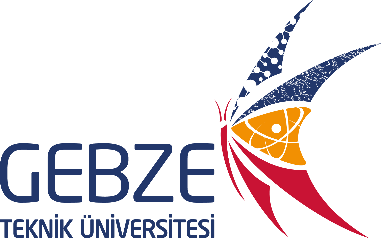 PRECISA 1200C HASSAS TERAZİ CİHAZININ KULLANIM TALİMATIDök. NoCH-TL-0295PRECISA 1200C HASSAS TERAZİ CİHAZININ KULLANIM TALİMATIİlk Yayın Tarihi10.07.2018PRECISA 1200C HASSAS TERAZİ CİHAZININ KULLANIM TALİMATIRevizyon Tarihi-PRECISA 1200C HASSAS TERAZİ CİHAZININ KULLANIM TALİMATIRevizyon No0PRECISA 1200C HASSAS TERAZİ CİHAZININ KULLANIM TALİMATISayfa No1Teraziyi açmak için “ON/OFF” tuşuna basınızEkranda sıfır rakamını gördükten sonra tartımda kullanılacak kabı boş olarak terazinin tablasına koyunuz. Ardından “T” tuşuna basarak kabın darasını alınızTartmak istediğiniz malzemeyi kabın içerisine koyunuz ve tartım işlemini gerçekleştiriniz İşlem sonrası “ON/OFF” tuşuna basarak teraziyi kapatınız